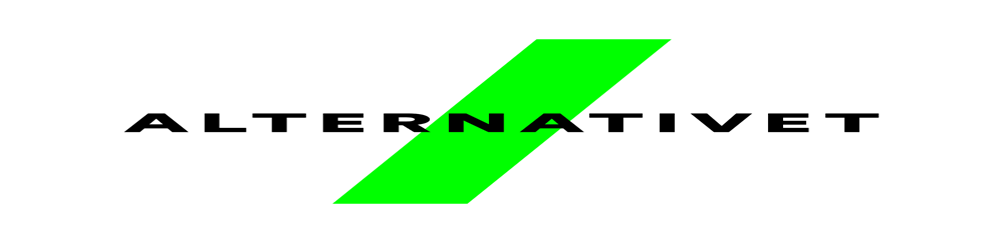 Kommunalvalg 2017 -  Greve-Solrød lokalafdelingGår du med en byrådskandidat i maven, og/eller vil du gerne have indflydelse på, hvem der bliver Alternativets kandidater i Solrød og Greve kommuner?Kære Medlemmer af Alternativet i Solrød/Greve.I november 2017 er der kommunalvalg, og Alternativet håber naturligvis at komme ind i så mange byråd som muligt og gøre vores stemme gældende. Også i Solrød og Greve.Sådan kan du få indflydelse ved at stemme på din kandidat:Alternativets kandidater til Solrød og Greve kommuners byråd bliver valgt ved opstillingsmøde tirsdag, den 31.januar 2017 i Greve Borgerhus. Alle medlemmer, der har bopæl i opstillingskredsen, har stemmeret til opstillingsmødet, så vil du gerne være med til at vælge vores kandidater, sæt kryds i kalenderen ved denne dato og mød op. Nærmere detaljer om tid og sted vil følge senere, og du vil få information om kandidaterne senest den 17. januar 2017.Sådan kan du selv stille op som kandidat:Går du med en drøm om at blive Alternativets kandidat til byrådet i enten Greve eller Solrød kommune, beder vi dig gøre som følger:Udfyld og indsend vedhæftede ansøgningsskema til Greve/Solrød lokalbestyrelse. Skemaet skal være os i hænde SENEST den 10. januar 2017, kl. 13.00, og sendes på mail-adresse: greve.solroed@alternativet.dkSenest den 17. januar 2017 vil dit kandidatur og opstillingsgrundlag (ansøgningsskemaet) blive delt med lokalkredsens øvrige medlemmer, som vil få mulighed for at stemme på dig ved opstillingsmødet den 31. januar.Hvem kan opstille som kandidat:  Kandidater skal ifølge valgloven have bopæl i den kommune, de vælges for, og alle kandidater skal være myndige på valgdagen.Kandidaterne skal desuden have været medlem af Alternativet i mindst tre måneder ved det opstillingsmøde, hvor de vælges af medlemmerne. Et medlemskab forudsætter at man har betalt sit kontingent.Hvis man opstiller som kandidat, må man ikke være medlem af andre politiske partier og ungdomspartier.Man må gerne være medlem af bestyrelsen i sin storkreds eller kommuneforening og samtidig være kandidat. I valgåret 2017 må man dog hverken være forperson, næstforperson eller kassér. Hvis man bliver valgt ind i byrådet må man heller ikke være forperson, næstforperson eller kassér i storkredsens eller kommuneforeningens bestyrelse, men man må stadig gerne sidde i bestyrelsen.Værd at vide for Alternativets kandidater:Alle kandidater forventes at arbejde i et fællesskab til Alternativets bedste.Vi forventer derfor, at aspiranter, kandidater og senere de siddende byrådsmedlemmer bidrager til samarbejdet med kommuneforeningens bestyrelse og medlemmer og aktivt indgår i dialog og debat om bl.a. byrådsarbejde og udvikling af Alternativets politik.  Vi ser meget gerne, at valgresultatet ikke bliver afgørende for kandidaternes engagement efter valget. Derfor opfordrer vi til et stærkt samarbejde mellem de kandidater, der vælges som byrådsmedlemmer, og de øvrige kandidater. 
Vi foreslår at kandidaterne vil aflægge en ”kandidat-ed”, hvor det konkrete indhold bestemmes i lokalforeningen. Det kunne eksempelvis være en forpligtelse til at samarbejde i kandidatgruppen – og med de andre medlemmer i øvrigt – som et team for at udvikle og realisere Alternativets politik både i og udenfor byrådet. Således arbejder alle kandidaterne videre efter valget - uanset om de kommer i byrådet eller ej – frem til deres kandidatur udløber.Kandidaterne er tillidsvalgte og bliver derfor valgt for ét år af gangen. Det betyder, at man som kandidat skal genvælges hvert år - også selvom der ikke har været valg. Bliver man valgt ind i byrådet, sidder man der naturligvis i de fire år. Man kan godt sidde i byrådet uden at være valgt som kandidat.
Med ønsket om en god jul og et fantastisk nytår til jer alle.Alternativets lokalforening i Greve-Solrød